10 июня – «Страна весёлых и находчивых»Искатели сокровищ провели флешмоп «Читайте с нами!»Читаем мы. Читаю я. Читают все мои друзья.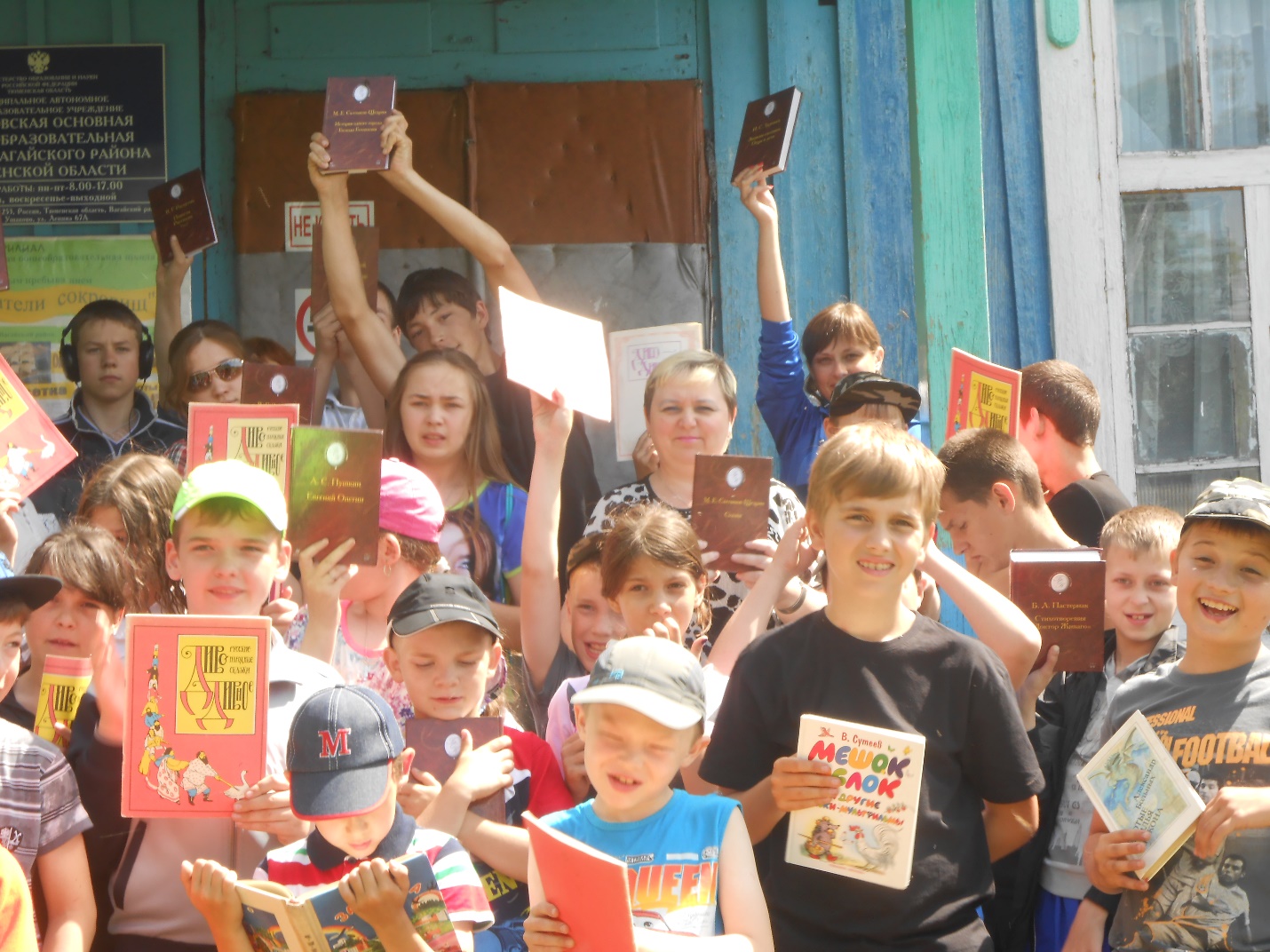 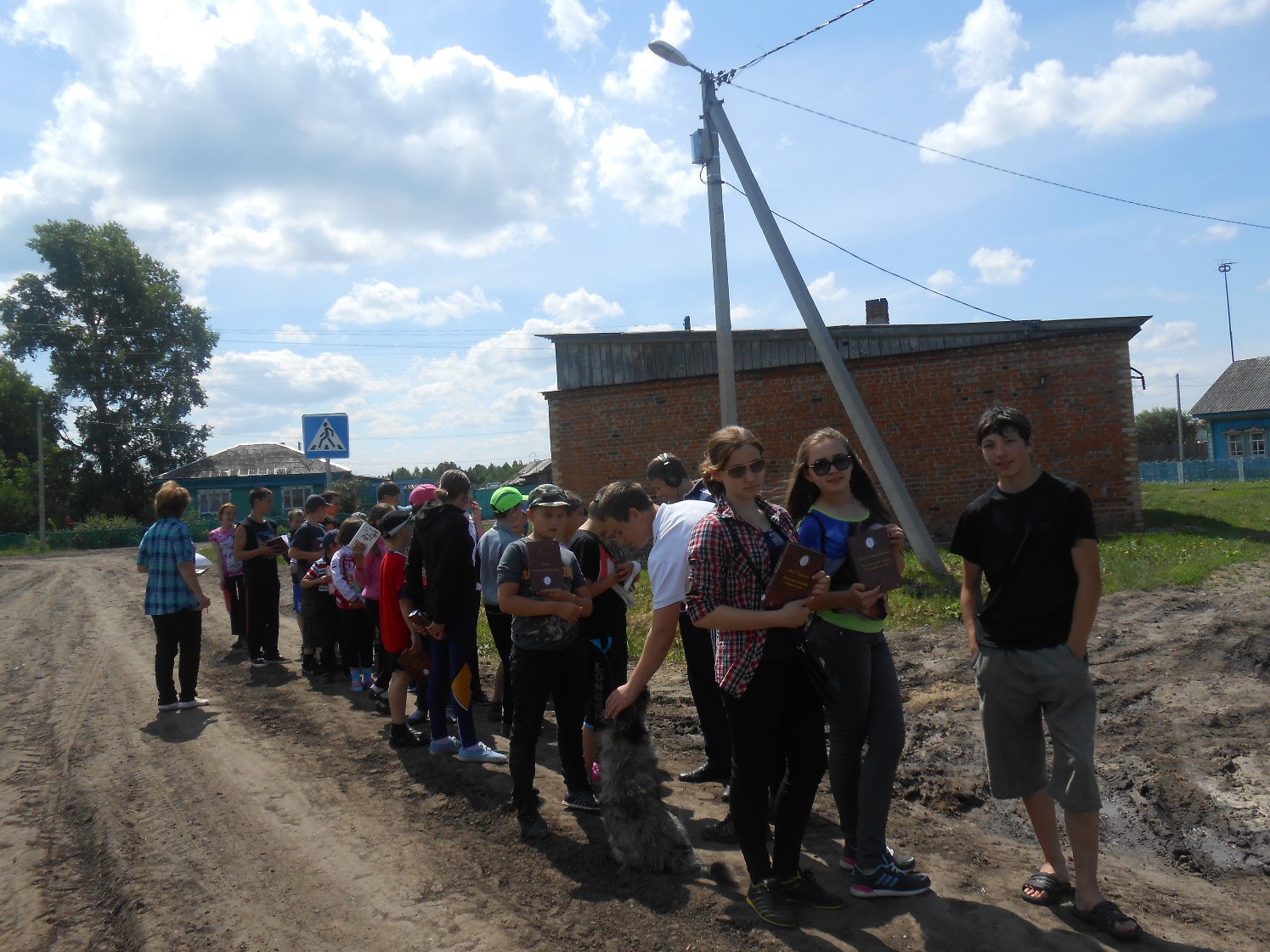 